Отчет инструктора по ФИЗО   Замарацких Н.В. Понедельник  27.04.2020 г.Реализация организованной образовательной деятельности по физическому развитию:1. Подготовительная "А" группа2. 1-ая младшая группа3. Средняя группа1.  Подготовительной "А"    группе  было предложено    общеразвивающие упражнения. В гимнастике приняли участие  6  детей. Общеразвивающие упражнения способствуют улучшению координации движений, ориентировке в пространстве, положительно влияют на сердечно- сосудистую и дыхательную функции организма.2.  1-ой младшей группе было предложено общеразвивающие упражнения. В гимнастике приняли участие  5  детей. Общеразвивающие упражнения способствуют улучшению координации движений, ориентировке в пространстве, положительно влияют на сердечно- сосудистую и дыхательную функции организма.3. Средней группе было предложено общеразвивающие упражнения. В гимнастике приняли участие  7  детей. Общеразвивающие упражнения способствуют улучшению координации движений, ориентировке в пространстве, положительно влияют на сердечно- сосудистую и дыхательную функции организма.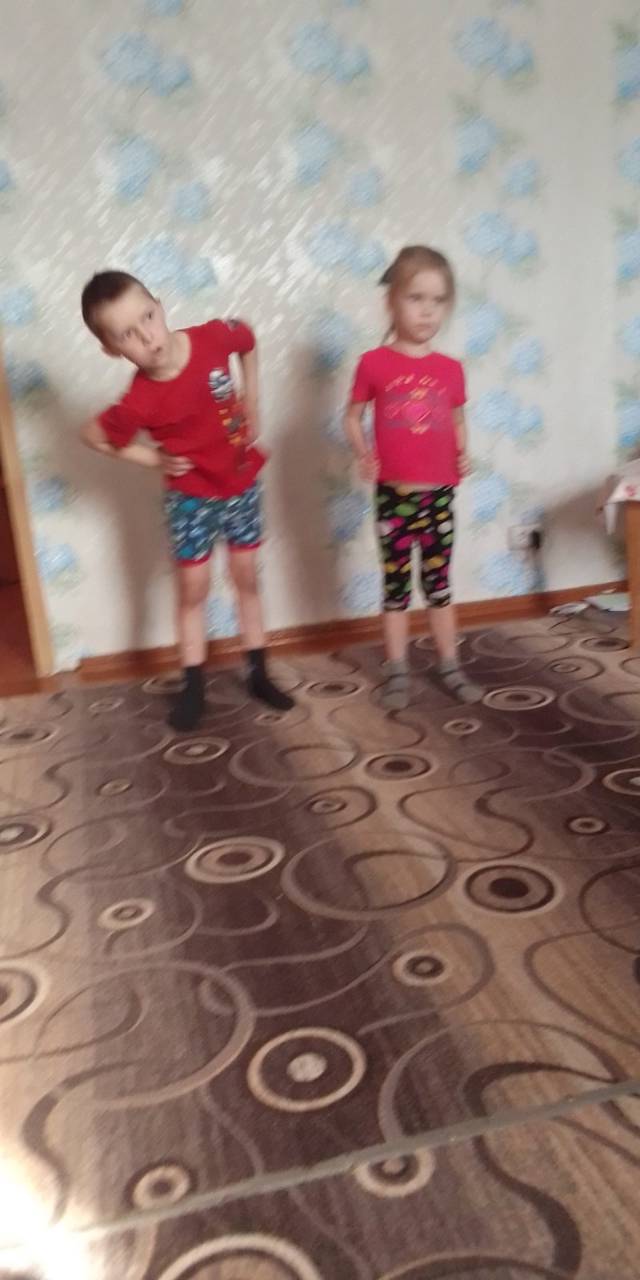 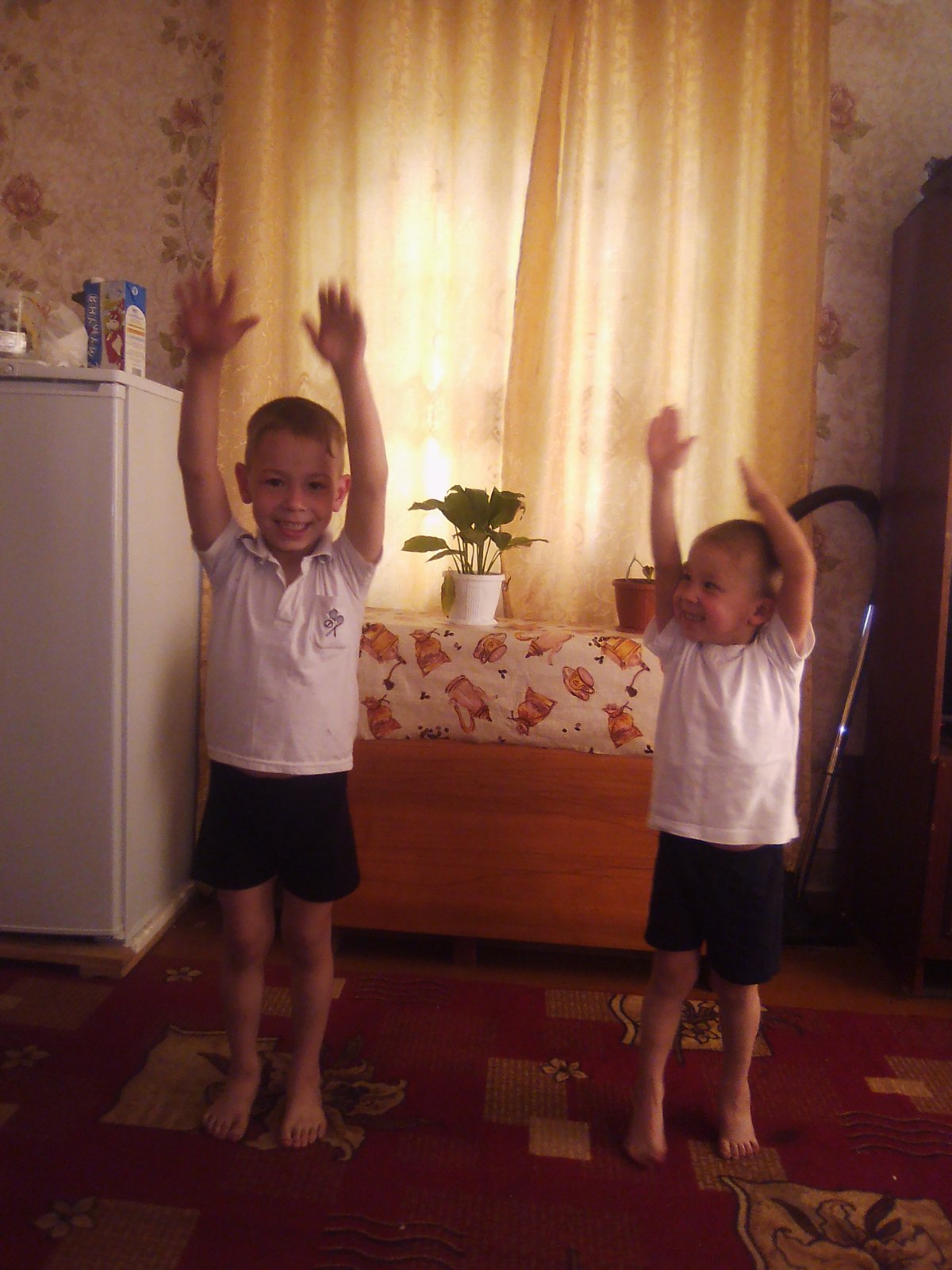 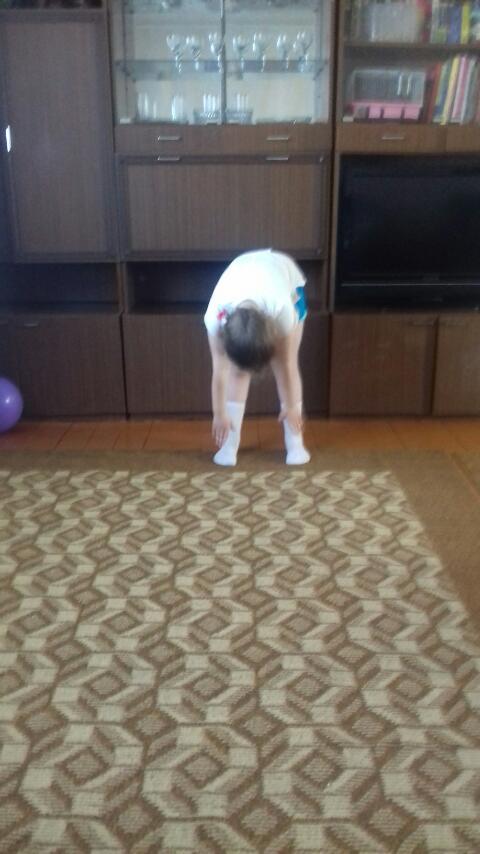 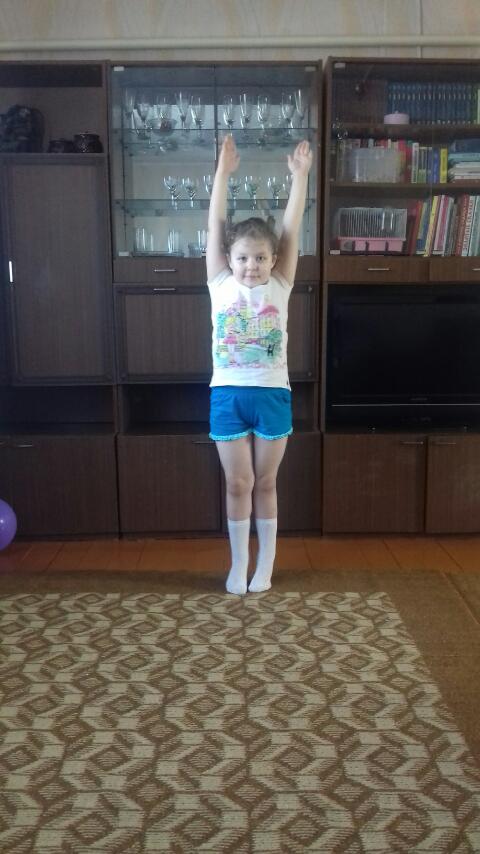 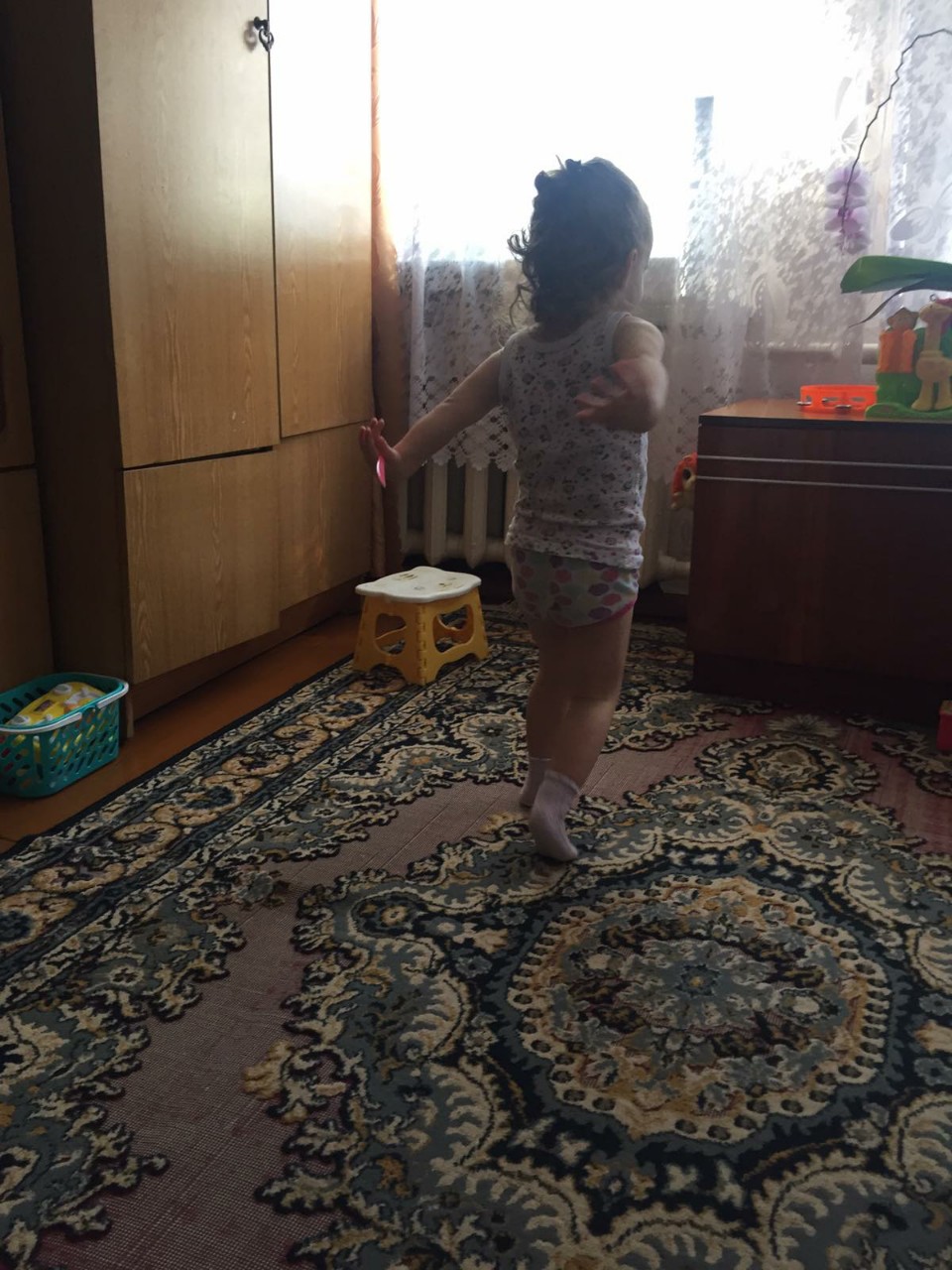 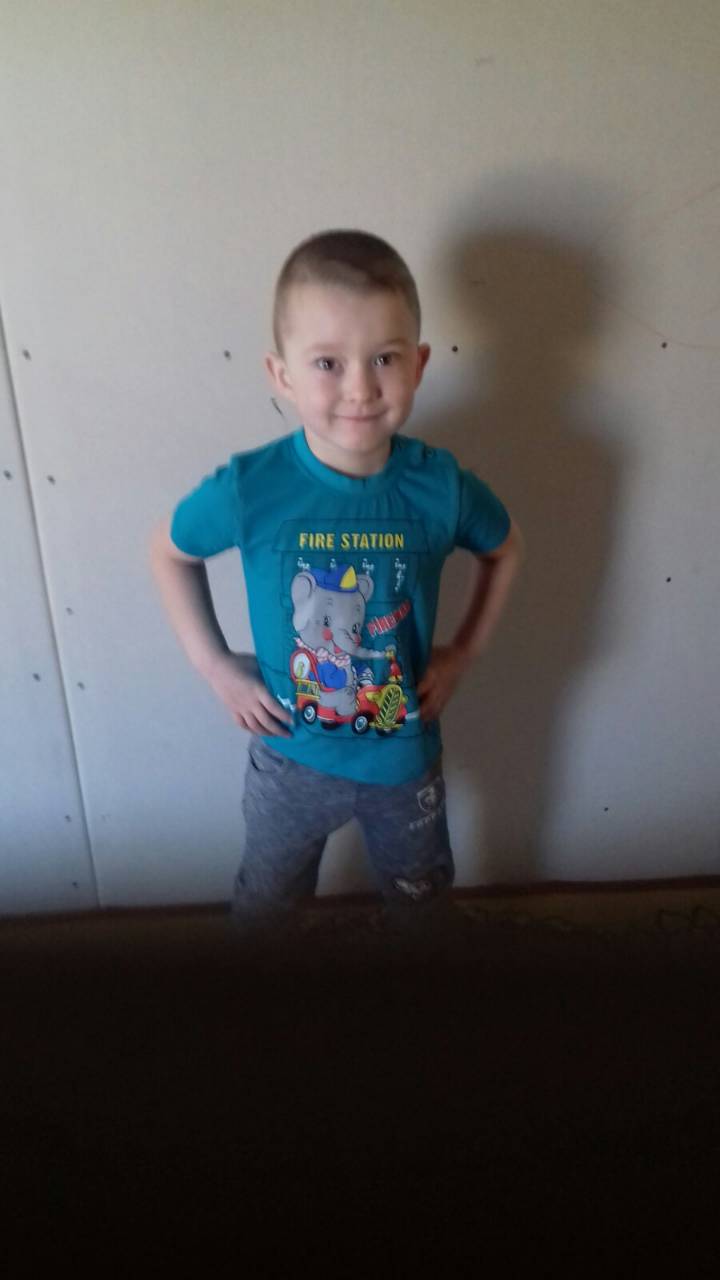 